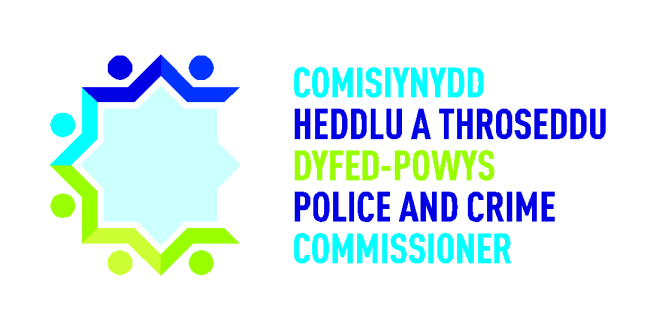 Comisiynydd Heddlu a Throseddu Dyfed-PowysYmarfer Hap Samplo Y Panel Craffu Ffeiliau Clywedol Cyfweliadau YmchwiliolCanfyddiadau ac Adborth Aelodau’r PanelIonawr 20211.0 CefndirYn eu trydydd sesiwn craffu rhithiol ar y 29ain o Ionawr 2021, adolygodd Aelodau ffeiliau clywedol 4 cyfweliad ymchwiliol. Roedd hwn yn faes newydd i’r Panel ei adolygu ac roedd Ditectif Ringyll o Hyfforddiant Ymchwiliol CID yn bresennol yn rhan o’r cyfarfod, er mwyn rhoi trosolwg o’r broses cyfweld ymchwiliol ac i amlygu meysydd i’r Panel eu hadolygu. Gofynnwyd i’r Panel ystyried y pwyntiau canlynol wrth wrando ar y ffeiliau:Cydymffurfio â gofynion cyfreithiol – cafodd y Panel gopi o’r cerdyn memo y dylai pob swyddog ei ddilyn er mwyn sicrhau cydymffurfio gyda gofynion cyfreithiol.Cydberthynas Swyddogion gyda’r unigolyn dan amheuaeth – gwneud iddynt deimlo’n gyfforddus er mwyn cael y gorau o’r drafodaeth.Gosod yr olygfa – sicrhau bod yr unigolyn dan amheuaeth yn deall pwrpas y cyfweliad yn llawn.Defnyddio cwestiynau agored.Llif y cyfweliad.A yw’r swyddog yn cadw at ffeithiau, gan osgoi damcaniaethu.A yw’r swyddog yn cadw rheolaeth o’r sgwrs.A oedd y Swyddog yn gormesu mewn unrhyw ffordd. Sut yr ymdriniwyd ag unrhyw wrthdaro. A ddaethpwyd i ben â’r cyfweliad mewn modd cadarnhaol, gyda’r unigolyn a gyfwelwyd yn hapus eu bod wedi cael digon o gyfle i roi eu cyfrif. 2.0 CanfyddiadauClip 1Trosolwg – unigolyn gwrywaidd 23 oed gyda chyfreithiwr yn bresennol. Rhoddodd yr unigolyn dan amheuaeth “dim sylwad” i bron bob cwestiwn.Cydymffurfiwyd â phob gofyniad cyfreithiol.Nododd y Panel er bod yr unigolyn dan amheuaeth wedi ateb “dim sylwad” i fwyafrif y cwestiynau, roedd y Swyddog wedi parhau i fod dan reolaeth ac yn broffesiynol. Rhoddodd y Swyddog hefyd seibiau hir rhwng cwestiynau er mwyn rhoi digon o amser i’r unigolyn dan amheuaeth ymateb / ymhelaethu os oedd angen.Nododd y Panel yn gadarnhaol fod y Swyddog wedi sicrhau bod yr Unigolyn dan Amheuaeth a’r Cyfreithiwr yn deall y broses a’u hawliau.Nododd y Panel bod y sain yn wael iawn ar y recordiad hwn. Cadarnhaodd y Ditectif Ringyll y gallai hyn fod oherwydd bod dyfais ddigidol arall yn cael ei gadw’n agos i’r recordydd, gan achosi ymyriant gyda’r sain.Mynegodd y Panel nad oedd pryderon gyda’r cyfweliad hwn.Ychwanegodd y Ditectif Ringyll ei sylwadau ef ar y recordiad hefyd:Roedd gan y Swyddog agwedd gadarnhaol drwy gydol y cyfweliad.Teimlwyd nad oedd difrifoldeb y drosedd wedi ei gyfleu’n ddigon cryf i’r unigolyn dan amheuaeth a oedd yn cael eu cyfweld – nid oedd yn glir a oedd yr unigolyn dan amheuaeth yn deall pwysau’r cyhuddiadau a oedd yn cael eu gwneud yn eu herbyn.Gallai’r cwestiynau fod wedi eu cynllunio’n well er mwyn sicrhau bod pob posibilrwydd mewn cysylltiad gyda’r drosedd wedi cael eu harchwilio. Esboniodd y Ditectif Ringyll pe byddai cyfweliad yn cael ei chwarae yn y Llys ei fod yn bwysig sicrhau nad oes unrhyw gwestiynau’n cael eu gadael heb eu gofyn ac nad oes bylchau yn yr ymchwiliad.Clip 2Trosolwg: unigolyn gwrywaidd 25 oed, roedd wedi gwrthod cyngor cyfreithiol. Roedd yr unigolyn dan amheuaeth yn anfodlon rhoi ateb i rai o’r cwestiynau gan nodi “dim sylwad”.Cydymffurfiwyd â phob gofyniad cyfreithiol.Esboniwyd cyfrifiad clir o’r drosedd wreiddiol i’r unigolyn dan amheuaeth.Nododd y Panel ddefnydd da o gwestiynau agored a defnyddiodd y Swyddog aralleirio i sicrhau bod atebion yr unigolyn dan amheuaeth yn glir a bod y ddau barti’n hapus gyda’r ddealltwriaeth.Nododd y Panel ddefnydd o’r acronym ‘RTC’, a theimlwyd y byddai’r geiriad llawn ‘Road Traffic Collision’ wedi bod yn fwy priodol er mwyn sicrhau dealltwriaeth.Roedd y Panel yn teimlo bod trosedd ychwanegol wedi ei ychwanegu wrth fynd heibio ar ddiwedd y cyfweliad ac y dylai fod wedi ei gwneud yn glir i’r unigolyn dan amheuaeth ynghynt. Ceuwyd y cyfweliad mewn modd a oedd yn teimlo’n frysiog, gan orffen yn negyddol. Fodd bynnag, nododd y Panel fod y Swyddog wedi llwyddo osgoi gwrthdaro dichonol wrth gyflwyno’r newyddion mewn perthynas â’r drosedd ychwanegol.Nodwyd bod yr unigolyn dan amheuaeth wedi torri cyfyngiadau teithio Covid-19. Nododd y Panel na wnaed unrhyw gwestiynu mewn perthynas â hyn.Clip 3Trosolwg: unigolyn gwrywaidd 17 oed yng nghwmni oedolyn priodol a Chyfreithiwr dros y ffôn. Roedd yr unigolyn dan amheuaeth yn anfodlon rhoi ateb i rai o’r cwestiynau gan nodi - “dim sylwad”.Cydymffurfiwyd â phob gofyniad cyfreithiol.Sicrhaodd y Swyddog fod y cyfreithiwr, yr oedolyn priodol a’r unigolyn dan amheuaeth yn gyfforddus i barhau gyda’r cyfweliad.Nododd y Panel fod y Swyddog wedi rhoi digon o amser rhwng cwestiynau i’r unigolyn dan amheuaeth ateb a rhoddodd sicrwydd cyson i’r unigolyn i gymryd eu hamser.Roedd y Panel yn teimlo fod hwn yn gyfweliad da, gyda’r Swyddog yn esbonio difrifoldeb y drosedd yn dda ac yn sicrhau dealltwriaeth yr unigolyn dan amheuaeth o’r broses a chwestiynau ar fwy nag un achlysur. Roedd gan y Swyddog arddull gyfathrebu dda iawn, gan esbonio termau er mwyn hwyluso dealltwriaeth.Roedd y Panel yn dymuno amlygu’r ymadrodd canlynol fel arfer da - “rydyn ni eisiau darganfod y gwirionedd”. Teimlwyd bod defnyddio’r ymadrodd hwn yn deg ac nad oedd yn gwneud unrhyw ragdybiaethau.Nododd y Panel ei fod yn aneglur ar nifer o achlysuron a oedd seibiau hir neu a oedd y recordiad wedi stopio. Fodd bynnag, yn dilyn y cyfarfod gwiriwyd y recordiad gan aelod o staff SCHTh, a gadarnhaodd bod y recordiad wedi parhau drwy gydol y cyfweliad. Roedd y dryswch wedi codi o ganlyniad i gymhlethdodau rhannu recordiadau clywedol dros alwad Skype byw wedi ei diogelu.Clip 4Trosolwg: Unigolyn gwrywaidd 15 oed yng nghwmni oedolyn priodol a Chyfreithiwr. Roedd yr unigolyn dan amheuaeth yn anfodlon rhoi ateb i fwyafrif y cwestiynau gan nodi - “dim sylwad”.Cydymffurfiwyd â phob gofyniad cyfreithiol.Nododd y Swyddog y gallai’r cyfweliad gael ei oedi ar unrhyw adeg os byddai’r unigolyn dan amheuaeth yn dymuno cael amser ychwanegol i siarad gyda’u cyfreithiwr.Roedd y Panel yn teimlo bod y cwestiynu wedi ei gynnal yn rhy gyflym gyda nifer o gwestiynau’n cael eu gofyn yn olynol heb saib.Teimlwyd bod yr arddull gwestiynu yn swnio wedi ei gorymarfer gyda nifer o gwestiynau caeedig yn cael eu gofyn. Cydnabuwyd fodd bynnag fod yr arddull gyfweld yn gwella wrth i’r cyfweliad symud ymlaen, gyda’r Swyddog yn ceisio teilwra’r defnydd o iaith i’r sefyllfa.Cydnabu’r Panel hefyd bod yr unigolyn dan amheuaeth yn anghydweithredol gyda “dim sylw” yn cael ei roi’n ateb i fwyafrif y cwestiynau a ofynnwyd, gan wneud y cyfweliad yn anodd i’r Swyddog o ran casglu unrhyw wybodaeth oedd ei angen. Er gwaethaf hyn, parhaodd y Swyddog yn bwyllog ac yn broffesiynol drwy gydol y cyfweliad.3.0 Casgliad: Cafodd y Panel fod pob gofyniad cyfreithiol wedi eu cynnal ym mhob un o’r pedwar cyfweliad.Roedd pob cyfweliad yn deg ac yn barchus heb unrhyw ormesu.Cydnabuwyd mai dim ond sampl fach iawn a adolygwyd o fewn y cyfarfod, fodd bynnag teimlwyd ei fod yn amlwg fod rhai Swyddogion yn fwy profiadol wrth gyfweld ac felly roedd yn ymddangos fod ganddynt arddull gyfweld mwy hyderus.Nodwyd clip rhif tri fel arfer da.Gofynnwyd a oedd adolygu/archwilio rheolaidd mewn lle ar gyfer cyfweliadau ymchwiliol er mwyn adnabod unrhyw anghenion hyfforddiant ac er mwyn darparu cefnogaeth ac adborth i Swyddogion yn ôl y gofyn.Nododd y Panel wrth edrych ar y cerdyn memo a chyfarwyddyd cyfweld ymchwiliol ei fod yn ymddangos bod strwythur cryf a phroses mewn lle i Swyddogion ei ddilyn.Canfuwyd fod ansawdd sain gwael gan un o’r ffeiliau clywedol. Teimlwyd y dylid gwirio ansawdd y sain er mwyn sicrhau ffeil glywedol glir ac i sicrhau nad oes unrhyw ddyfeisiau digidol gerllaw i achosi ymyriant.4.0 ArgymhellionArgymhelliadForce ResponseGofynnodd y Panel a oedd adolygu/archwilio rheolaidd mewn lle ar gyfer cyfweliadau ymchwiliol er mwyn sicrhau ansawdd, darparu adborth i Swyddogion ac adnabod unrhyw anghenion hyfforddiant.Mae’n ddisgwyliad fod rhan o’r adolygiad goruchwyliol parhaus o ymchwiliadau’n cynnwys gwrando ar gyfweliadau unigolion dan amheuaeth er mwyn sicrhau ansawdd y cynnwys. Darperir adborth i swyddogion ar y cam hwnnw. Darparwyd hyfforddiant ymchwiliol i Ringylliaid sy’n cynnwys yr angen i gyflawni’r swyddogaeth hon.I’r Panel adolygu sampl arall o gyfweliadau mewn cyfarfod priodol yn y dyfodol er mwyn darparu sicrwydd pellach.Cytunwyd.Bod clip 3 yn cael ei amlygu fel arfer da.Roedd yn arfer bod yn rhan o’r cyflwyniad i gyfweliadau i nodi mai pwrpas y cyfweliad yw sefydlu’r gwirionedd. Siaradaf gyda Hyfforddiant CID ynghylch cynnwys hyn ar y cerdyn memo.Ymholodd y Panel ynghylch y prosesau ar gyfer sicrhau ansawdd sain y recordiadau.Disgwylir i Swyddogion wrando’n ôl ar y cyfweliad wedi iddo orffen er mwyn sicrhau ansawdd y sain. Bydd nodyn yn eu hatgoffa i wneud hyn yn cael ei gylchredeg.